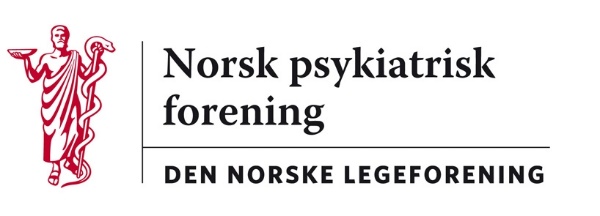 Oslo, 9. mars 2020Legeforeningen v/Stine TønsakerH e rHøringssvar fra Norsk psykiatrisk forening – alternativ regulering av pasientforløp i spesialisthelsetjenestenHøringsnotatet fra Helse- og omsorgsdepartementet er behandlet av Norsk psykiatrisk forenings Utvalg for samfunnspsykiatri og deretter av styret. Vi vurderer de foreslåtte endringene (nei til interne ventelister – modell A) og kravet til forventet nytte samt at ressursbruken står i et rimelig forhold til nytten, som fornuftige.Endringsforslagene støttes.Med vennlig hilsenUlrik Fredrik Malt						Pål SandvikLeder i Norsk psykiatrisk forening				utvalgsleder